How to Prepare Your Project Board/Visual Display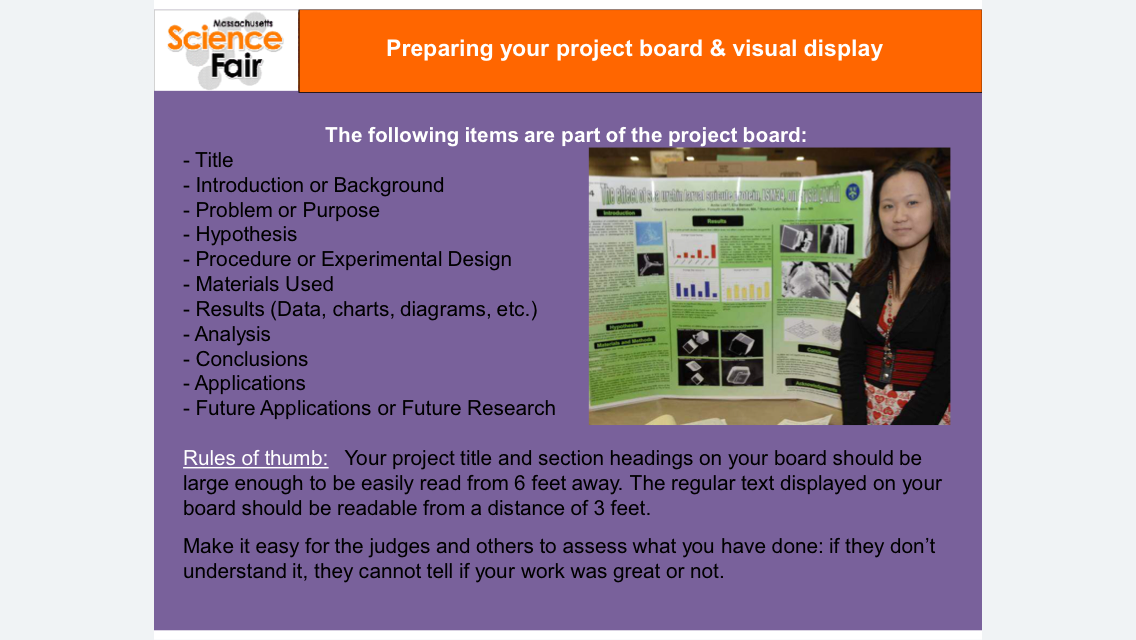 